     MIĘDZYSZKOLNY OŚRODEK SPORTOWY KRAKÓW-WSCHÓD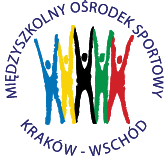 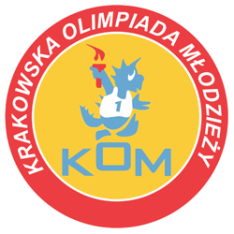 Adres: Centrum Rozwoju Com Com Zoneul. Ptaszyckiego 6 – P 09,  31 – 979 Krakówtel/fax: 12 685 58 25,   email:  biuro@kom.krakow.plwww.kom.krakow.plKraków, 21.02.2020r.IGRZYSKA DZIECI - KLASYFIKACJA DRUŻYNOWA DZIEWCZĄTSZKOŁAZAWODNIKZAWODNIKZAWODNIKRAZEM PKTMIEJSCE – PKT WSP.SP 31201912511 – 12 pktTSSP Michał.82116452 – 10 pktSP 9562017433 – 9 pktSP 262171294 – 8 pktSP Sternik15410295 – 7 pktAcademos9214256 – 6 pktSP 41311-247 – 5 pktSSP 71562238 – 4 pktSP 681217209 – 3 pktKSP Jadwiga16111810 – 2 pktSSP 5134-1711 – 1 pktKSP Molla10311412 – 1 pktSP 1219--19Udział – 1 pktSP 118--18Udział – 1 pktSP 4717--17Udział – 1 pktKol. Europ.14--14Udział – 1 pktSP 6411--11Udział – 1 pktPSP 251-6Udział – 1 pktSP 331113Udział – 1 pktSP 1141113Udział – 1 pktSP 851--1Udział – 1 pktSP 3918110Udział – 1 pktSP 16418--18Udział – 1 pktSP 1095-14Udział – 1 pktSP 723--3Udział – 1 pktSP 1441--1Udział – 1 pkt